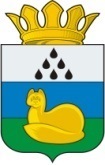 АДМИНИСТРАЦИЯ СОРОВОГО СЕЛЬСКОГО ПОСЕЛЕНИЯУВАТСКОГО МУНИЦИПАЛЬНОГО РАЙОНАТЮМЕНСКОЙ ОБЛАСТИПОСТАНОВЛЕНИЕ__ _____ 2022 г                             п. Демьянка                                        № проектОб утверждении Порядка установления особого противопожарного режима на территории Сорового сельского поселения Уватского муниципального района Тюменской области В соответствии со ст. 30 Федерального закона от 21.12.1994 № 69-ФЗ «О пожарной безопасности», ст.14 Федерального закона от 06.10.2003 №131-ФЗ «Об общих принципах организации местного самоуправления в Российской Федерации», а также в целях минимизации рисков, повышения безопасности проживающего населения, обеспечения пожарной безопасности и в случаях повышения пожарной опасности на территории Сорового сельского поселения:1. Утвердить Порядок установления особого противопожарного режима на территории Сорового сельского поселения Уватского муниципального района Тюменской области согласно приложению.2. Обнародовать настоящее постановление на информационных стендах в местах, установленных администрацией Сорового сельского поселения, и разместить на странице Сорового сельского поселения официального сайта Уватского муниципального района в сети Интернет.3. Настоящее постановление вступает в силу с момента обнародования.4.  Контроль за исполнением настоящего постановления оставляю за собой.Глава Сорового сельского поселения                                                                      С.В.БондаренкоПриложение к постановлению администрации Сорового сельского поселения от __.__.2022 №___  ПОРЯДОК установления особого противопожарного режима на территории Сорового сельского поселения Уватского муниципального района Тюменской области  Общие положения1.1. Настоящий Порядок установления особого противопожарного режима в случае повышения пожарной опасности на территории Сорового сельского поселения Уватского муниципального района Тюменской области разработан в соответствии с Федеральным законом от 21.12.1994 № 69-ФЗ (ред. от 14.07.2022) «О пожарной безопасности». 1.2. Особый противопожарный режим – дополнительные требования пожарной безопасности, устанавливаемые органами государственной власти или органами местного самоуправления в случае повышения пожарной опасности на соответствующих территориях. 2. Установление особого противопожарного режима2.1. В случае повышения пожарной опасности устанавливается особый противопожарный режим на территории Сорового сельского поселения. 2.2. Особый противопожарный режим устанавливается и отменяется распоряжением главы Сорового сельского поселения. 2.3. Особый противопожарный режим может устанавливаться как на всей территории поселения, так и на отдельной его части. 2.4. В распоряжении об установлении особого противопожарного режима указываются:     -  обстоятельства, послужившие основанием для введения особого противопожарного режима; -   границы территории, на которой вводится особый противопожарный режим; - перечень дополнительных требований пожарной безопасности, вводимых в целях обеспечения особого противопожарного режима; -   время начала и срок действия особого противопожарного режима.2.5. Распоряжение об установлении особого противопожарного режима распространяется на все организации, предприятия, учреждения и общественные объединения вне зависимости от их организационно-правовой формы и цели своей деятельности, а также на граждан, находящихся на территории Сорового сельского поселения.2.6. Информация о введении особого противопожарного режима подлежит обязательному официальному опубликованию на странице Сорового сельского поселения на официальном сайте Уватского муниципального района в день установления особого противопожарного режима.2.7. Особый противопожарный режим может устанавливаться в следующих случаях:                                                                                                        - повышение пожарной опасности, характеризующееся увеличением количества пожаров или случаев массовой гибели граждан на пожарах в жилом секторе;                                                                                                                                             - порыв магистрального газопровода;- порыв магистрального нефтепровода;             - длительный бездождевой период (более 7 дней) с высокой (выше средней многолетней) среднесуточной температурой воздуха;                                - крупные лесные пожары вблизи границ поселения; - другие обстоятельства, повлекшие за собой повышение пожарной опасности.2.8. Должностные лица, уполномоченные на осуществление федерального государственного пожарного надзора органов и учреждений наряду с правами, установленными Федеральным законом от 31.07.2020 №248-ФЗ «О государственном контроле (надзоре) и муниципальном контроле в Российской Федерации», имеют право вносить предложения о введении (отмене) особого противопожарного режима на территории Сорового сельского поселения.Прием предложений осуществляется:- на бумажном носителе по адресу: Тюменская обл., Уватский район, п. Демьянка, мкр. Железнодорожный, д.1.- посредством электронной почты по адресу: admsor@obl72.ru.  Срок рассмотрения предложения -3 (Три) рабочих дня.3. Мероприятия в рамках обеспечения особого противопожарного режима3.1. В рамках обеспечения особого противопожарного режима на территории Сорового сельского поселения разрабатываются и проводятся следующие мероприятия:- организация дежурств ответственных должностных лиц организаций, предприятий, учреждений, расположенных на территории сельского поселения;- принятие мер по своевременной очистке территорий от горючих отходов и мусора;- проведение наблюдения за противопожарным состоянием территории Сорового сельского поселения и прилегающим к нему зонам, путем несения дежурства гражданами и ответственными должностными лицами организаций, предприятий и учреждений, расположенных на территории поселения;- проведение совместно с должностными лицами противопожарной службы разъяснительной работы с населением об опасностях разведения костров на территории Сорового сельского поселения и прилегающих к нему зон;-  запрет на посещение гражданами определенных территорий и зон;- временное приостановление разведения костров, проведения пожароопасных работ на определенных участках;- подготовка для возможного использования имеющейся в организациях осуществляющих свою деятельность на территории Сорового сельского поселения водовозной и землеройной техники;- организация наблюдения за противопожарным состоянием объектов жилого сектора поселения и прилегающих к ним зон силами местного населения и добровольных пожарных формирований; - запрет на использование открытого огня вне специально отведенных и оборудованных для этого мест;- принятие иных дополнительных мер пожарной безопасности, не противоречащих законодательству Российской Федерации.4. Дополнительные требования пожарной безопасности, действующие в период особого противопожарного режима4.1. На период действия особого противопожарного режима могут устанавливаться дополнительные требования безопасности: - организация патрулирования территорий муниципального образования силами местного населения и членов добровольных пожарных формирований с первичными средствами пожаротушения; - проведение разъяснительной работы о мерах пожарной безопасности и действиях в случае пожара через средства массовой информации на безвозмездной основе;- запрет посещения гражданами лесов; - усиление охраны объектов, обеспечивающих жизнедеятельность населения; - эвакуация населения за пределы территории поселения, на которой введен особый противопожарный режим. 5. Информирование об установлении особого противопожарного режима5.1. Информация об установлении (введении) особого противопожарного режима незамедлительно доводится до сведения жителей поселения путем обнародования на информационных стендах в местах, установленных администрацией Сорового сельского поселения, размещения на странице Сорового сельского поселения официального сайта Уватского муниципального района, в мессенджерах, а также посредством речевого оповещателя, выдачи памяток. 6.  Отмена особого противопожарного режима6.1. По итогам принятых мер, а также в случае снижения пожарной опасности администрацией Сорового сельского поселения принимается решение (издается распоряжение) об отмене особого противопожарного режима.